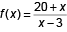 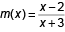 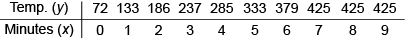 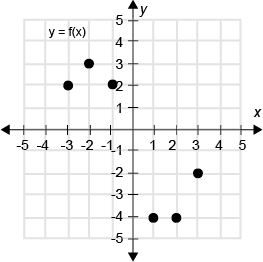 1.   Souvenir hats, T-shirts, and jackets are sold at a rock concert. Two hats, two T-shirts, and one jacket cost $141. Three hats, three T-shirts, and two jackets cost $239. One hat, three T-shirts, and three jackets cost $262. Find the prices of the individual items. 2.   Find the domain of the function shown. Write the answer in interval notation. 3.   Which of the following is a solution of 4x + 2y ≤ 6? 4.   If z(t) = 2t2 + 7t – 4, find z(–2) and z(7). 5.   If ƒ(x) = 15x + 7 and g(x) = x2 – 5x, find (ƒ + g)(x). 6.   Find the domain. Write the answer in interval notation. 7.   A rectangle has a perimeter of 24 inches. The length is 4 inches longer than the width. Find the dimensions of the rectangle. 8.   Solve the system using the addition method.
–5x – 9y = 28
–4x + 5y = –2 9.   Are the two equations –6 + y = 2x and 2y – 4x = 12 dependent? 10.   The table shown describes the temperature (y) inside an oven, in degrees, x minutes after it was turned on. What's the domain of this relation? 11.   Determine whether the function shown is constant, linear, quadratic, or none of these.  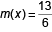 12.   To solve a system of equations using the matrix method, use elementary row operations to transform the augmented matrix into one with _______. Then, proceed back to substitute. 13.   For what value(s) of x is ƒ(x) = 3? 14.   If m(x) = x3 and n(x) = √ 6 + x , find the function value, if possible.
(m – n)(–5) 15.   Graph the feasible region.
x + y ≤ 3
x ≥ 1, y ≥ 0 16.   Find the domain of the function shown. Write your answer in interval notation.g(y) = √ y – 6  17.   Fifteen coins consisting of nickels, dimes, and quarters were collected from a newspaper vending machine. The total value of the coins is $1.95, and there are 4 more dimes than quarters. Find the number of each type of coin. 17.   Fifteen coins consisting of nickels, dimes, and quarters were collected from a newspaper vending machine. The total value of the coins is $1.95, and there are 4 more dimes than quarters. Find the number of each type of coin. 17.   Fifteen coins consisting of nickels, dimes, and quarters were collected from a newspaper vending machine. The total value of the coins is $1.95, and there are 4 more dimes than quarters. Find the number of each type of coin. 17.   Fifteen coins consisting of nickels, dimes, and quarters were collected from a newspaper vending machine. The total value of the coins is $1.95, and there are 4 more dimes than quarters. Find the number of each type of coin. 17.   Fifteen coins consisting of nickels, dimes, and quarters were collected from a newspaper vending machine. The total value of the coins is $1.95, and there are 4 more dimes than quarters. Find the number of each type of coin. 17.   Fifteen coins consisting of nickels, dimes, and quarters were collected from a newspaper vending machine. The total value of the coins is $1.95, and there are 4 more dimes than quarters. Find the number of each type of coin. 17.   Fifteen coins consisting of nickels, dimes, and quarters were collected from a newspaper vending machine. The total value of the coins is $1.95, and there are 4 more dimes than quarters. Find the number of each type of coin. 17.   Fifteen coins consisting of nickels, dimes, and quarters were collected from a newspaper vending machine. The total value of the coins is $1.95, and there are 4 more dimes than quarters. Find the number of each type of coin. 17.   Fifteen coins consisting of nickels, dimes, and quarters were collected from a newspaper vending machine. The total value of the coins is $1.95, and there are 4 more dimes than quarters. Find the number of each type of coin. 17.   Fifteen coins consisting of nickels, dimes, and quarters were collected from a newspaper vending machine. The total value of the coins is $1.95, and there are 4 more dimes than quarters. Find the number of each type of coin. 18.   If ƒ(x) = 4x2 + 8x – 9, find and simplify ƒ(2 + x). 19.   Which of the following is a linear function? 20.   Solve the system using the Gauss-Jordan method.
–4x + 2y = –6
x + 3y = 5 